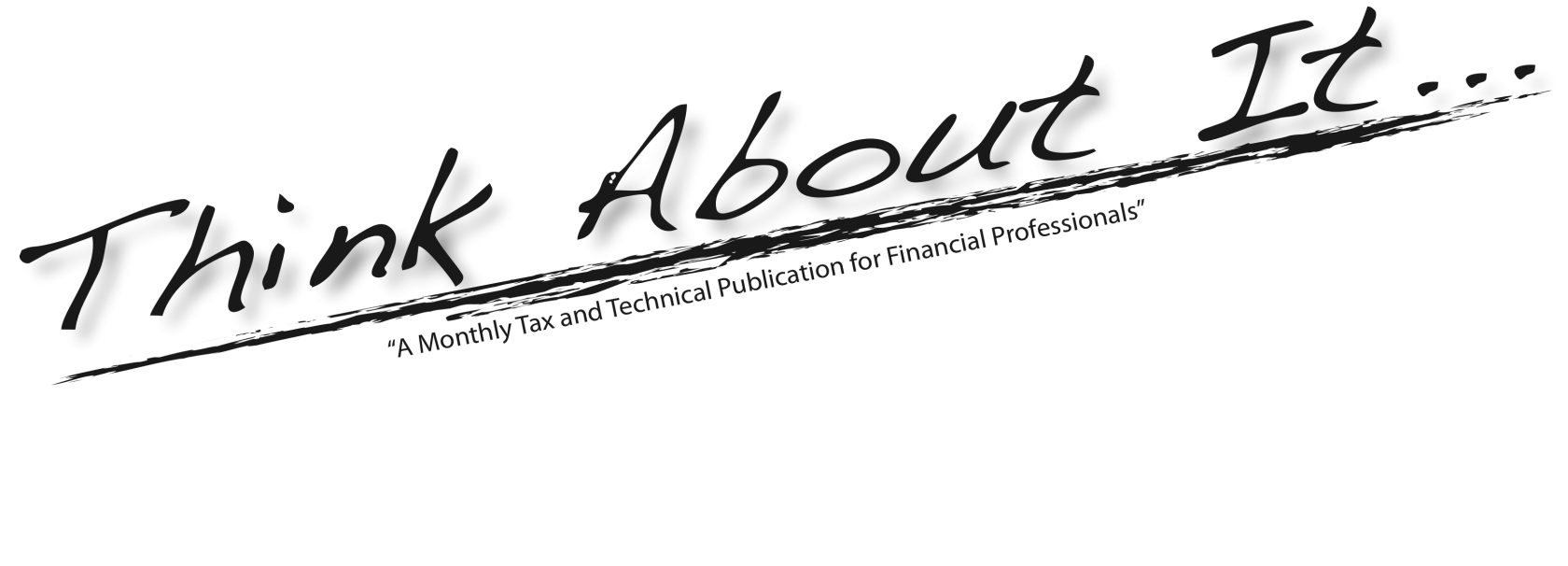 FEBRUARY 2016  												#481KEY 2016 PENSION AND EMPLOYEE BENEFIT NUMBERSKEY 2016 INCOME TAX RATES AND OTHER ESSENTIAL DATAKEY 2016 ESTATE PLANNING INFLATION ADJUSTMENTSINTRODUCTIONA number of figures used in the estate, financial, employee benefit, and income tax planning fields are subject to change or indexed for inflation. The following list—adapted from that found in TOOLS AND TECHNIQUES OF EMPLOYEE BENEFIT AND RETIREMENT PLANNING, TOOLS AND TECHNIQUES OF ESTATE PLANNING, and TOOLS AND TECHNIQUES OF CHARITABLE PLANNING (800-543-0874)—is an update of the latest figures available with a brief explanation of their applicability. The numbers presented in this issue of Think About It are current at the time of its publication. These figures (and discussions thereof) do not take into consideration any proposed or pending legislation. To stay up-to-date with the latest cases, rulings, legislation, and figures; and for commentary and the actual text of cases and rulings, subscribe to Steve Leimberg’s excellent LISI service, located at http://www.leimbergservices.com. Once you’ve logged in, you’ll find the latest numbers by clicking the maroon “Useful Numbers” tab at the top.Many of the annual adjustments to the numbers on these charts are based on the federal cost-of-living index. Because the federal cost-of-living index for the quarter ended September 30, 2015, is higher than the cost-of-living index for the quarter ended September 30 for the preceding year, some of the limits for 2016 are higher than those for 2015. Unless otherwise indicated, all section references are to the Internal Revenue Code.PENSION BENEFIT GUARANTY CORPORATIONIMPORTANT COLAs and SCHEDULED INCREASESIMPORTANT COLAs and SCHEDULED INCREASESIMPORTANT COLAs and SCHEDULED INCREASES2016 IRA Phaseout Limitsfor Active Participants in a Qualified PlanModified Adjusted Gross Income (MAGI)What this means: If a single-filing taxpayer participates in a qualified plan at work and earns less than $61,000 in 2016, he may use the full $5,500 IRA deduction. Once he earns more than $61,000, his deduction is phased out until he reaches $71,000, at which point he would no longer be entitled to an IRA deduction.What this means: If a single-filing taxpayer has MAGI of less than $117,000 in 2016, he may still contribute to a Roth IRA. Once MAGI is more than $117,000, the amount he may contribute decreases until his income reaches $132,000, at which point he would no longer be entitled to make a contribution.2016 SOCIAL SECURITY TAX RATESNote: The 7.65% employee rate is imposed on the taxable wage base of $118,500 in 2016. Earnings in excess of the FICA wage base are assessed only the Medicare portion of FICA. In 2016, the employee and employer portions of the Medicare assessment are both 1.45%. For self-employed taxpayers, the combined tax is 2.9%.High earners pay an additional 0.9% of Medicare tax on earnings in excess of the following thresholds:The 0.9% additional tax applies only to the employee contribution to Medicare. For self-employed taxpayers over the threshold, the combined Medicare tax in 2016 is 3.8%.2016 MEDICARE PREMIUMSMedicare Part BMedicare Part B enrollees with higher incomes also pay higher Part B premiums based on their incomes. The income-related Part B premiums for 2016 increased to $170.50, $243.60, $316.70, or $389.80, depending on the extent to which an individual beneficiary’s income exceeds $85,000 (or a married couple’s income exceeds $170,000).The highest premium rates are only paid by the less than 1 percent of beneficiaries whose incomes are over $214,000 (or $428,000 for a married couple). A beneficiary who pays the highest income-related premium in 2016 would pay $4,677.60 per year in Part B premiums.Medicare Part AMedicare Part A is paid only by individuals who are not otherwise eligible for premium-free hospital insurance and have fewer than 40 quarters of Medicare-covered employment.The Part A deductible is the beneficiary’s only cost for up to 60 days of Medicare-covered inpatient hospital care in a benefit period. Beneficiaries must pay an additional $322 per day for days 61 through 90 in 2016, and $644 per day for hospital stays beyond the 90th day for lifetime reserve days. The daily coinsurance for the 21st through 100th day in a skilled nursing facility will be $161.00 in 2016.2016 SOCIAL SECURITY QUALIFICATION2016 SOCIAL SECURITY BENEFITSFull Retirement Age (FRA): For retirees born in between 1943 and 1954, FRA is 66. For those born after 1954 but before 1960, FRA gradually increases to age 67. For those born in 1960 and later, FRA is 67.Substantial Gainful Activity: To be eligible for disability benefits, a person must be unable to engage in substantial gainful activity, meaning he may not earn more than a certain monthly amount.2016 INCOME TAX RATE SCHEDULESCORPORATE INCOME TAX RATESNote: The lower brackets are phased out under two circumstances:If taxable income exceeds $100,000, the tax is increased by the lesser of:a.	5% of the excess of taxable income over $100,000; orb.	$11,750.If taxable income exceeds $15,000,000, the tax is additionally increased by the lesser of:a.	3% of the excess of taxable income over $15,000,000; orb.	$100,000.Note: Because of the two phaseout provisions, corporations earning between $335,000 and $10 million pay a flat income tax of 34%. Corporations earning more than $18,333,333.33 pay a flat income tax of 35%.Note: Unlike individual rate bracket amounts and other amounts adjusted annually for inflation, corporate rate bracket amounts are not adjusted for inflation.Note: Qualified Personal Services Corporations pay a flat 35% rate on all taxable income.ESTATES AND TRUSTS2016 PERSONAL INCOME TAX RATE SCHEDULESMarried Individuals Filing Joint Returns and surviving spousesHeads of HouseholdsUnmarried Individuals(other than Surviving Spouse and Heads of Households)Married Individuals Filing Separate Returns2016 QUALIFIED DIVIDEND AND CAPITAL GAINS TAX RATESNote: Because of the 3.8% Medicare surtax (discussed immediately following), the effective capital gains rates for taxpayers can reach up to 23.8% for taxpayers in the 39.6% bracket and 18.8% for taxpayers in lower brackets.2016 MEDICARE SURTAXNote: A 3.8% surtax applies to the lesser of net investment income or modified adjusted gross income in excess of the following threshold amounts (dependent upon filing status):2016 KIDDIE TAXNote: The “kiddie tax” brings children, who tend to be in a lower tax bracket, into their parents’ respective tax brackets for a portion of their unearned income.Note: Unearned income generally means anything other than wages, salaries, professional fees, or any other amounts received as compensation for personal services actually rendered.2016 STANDARD DEDUCTION2016 PERSONAL EXEMPTION AND PHASEOUTS2016 ITEMIZED DEDUCTION PHASEOUTS2016 ITEMIZED MEDICAL DEDUCTION THRESHOLD2016 CHILD CREDIT AND ADOPTION2016 EARNED INCOME CREDIT2016 SAVINGS BOND EXCLUSION2016 EDUCATION CREDITS AND DEDUCTIONS2016 SECTION 179 EXPENSE LIMITSNote: On December 18, 2015 the PATH Act was signed into law making the Section 179 $500,000 annual deduction limit permanent.2016 AUTOMOBILE MILEAGE RATES (CENTS PER MILE)2016 GIFT AND ESTATE PLANNING AMOUNTS2016 TRANSPORTATION BENEFITS2016 INSUBSTANTIAL BENEFITS—CHARITABLE CONTRIBUTIONSNote: Rev. Proc. 90-12, 1990-1 CB 471 provides: “These guidelines describe a safe harbor; depending on the facts in each case, benefits received in connection with contributions may be ‘insubstantial’ even if they do not meet these guidelines.”Note: A donor must have a written receipt in hand to claim a charitable deduction of $250 or more. That receipt must be in the donor’s possession before the due date for filing his/her income tax return (plus any extensions). If the gift to charity is over $75, and the donor received or became entitled to a tangible benefit, the charity must inform the donor that the deduction is limited to the excess of any money and value of other property received over the value of the goods and services the charity provides. The charity must also provide a good faith estimate of the value of such goods and/or services.2016 FOREIGN EARNED INCOME2016 LOBBYING2016 MEDICAL SAVINGS ACCOUNTS2016 HEALTH SAVINGS ACCOUNTS2016 LONG-TERM CARE INSURANCENote: The per diem limitation for periodic payments received under a qualified long-term care insurance or life insurance contract is the amount the insured may exclude from gross income. Sec. 7702B(d)(4); 101(a).2016 LONG-TERM CARE PREMIUMS2016 EXPATRIATIONNote: A covered expatriate is subject to U.S. federal income tax on the net unrealized gain in his or her property as if the property had been sold for its fair market value on the day before the expatriation or termination of U.S. residency. Sec. 877A.Would You Like to Turn this Month’s Issue of Think About It Into a Dynamic Presentation for Your Next Company Meeting?Linas Sudzius, J.D., CLU, ChFC, author of Think About It, will show you how to use the information in the attached newsletter to make more money.20152016Maximum Monthly Guaranteed Benefit$5,011$5,011Flat Premium Rate$57$64201420152016Limit for Defined Benefit PlansSec. 415(b)(1)(A). Maximum yearly benefit allowed is the lesser of 100 percent of the average highest three years’ compensation or the indicated figure. Reductions apply for plans with pre-65 normal retirement ages and for participants with less than 10 years of service.$210,000 $210,000$210,000(Indexed in $5,000 increments)Limit for Defined Contribution PlansSec. 415(c)(1)(A). Maximum annual addition is lesser of these numbers. $52,000 or 100% of compensation$53,000 or 100% of compensation$53,000 or 100% of compensation(Indexed in $1,000 increments)201420152016Definition of Key Employee in Top-Heavy PlanSec. 416(i)(1)(A)(i). A key employee is one who, during the prior year, was either (a) an officer with compensation in excess of the listed figure; (b) a 5% owner; or (c) a 1% owner with compensation over $150,000. Family Attribution rules apply in determining if a person is a 5% owner.$170,000 $170,000$170,000(Indexed in $5,000 increments)Annual Limit on Includible Compensation Secs. 401(a)(17), 404(l), 408(k)(3)(C), and 408(k)(6)(D)(ii). This is the maximum amount of compensation that can be taken into account when determining an individual contribution to or benefit under a qualified retirement plan.$260,000$265,000$265,000(Indexed in $5,000 increments)Highly Compensated EmployeeSec. 414(q)(1)(B). A highly compensated employee is one who, during the prior year, was either (a) a 5% owner; or (b) had compensation above the listed figure. The dollar limitation under Sec. 416(i)(1)(A)(i) concerning definition of Key Employee in top-heavy plan for 2016 is $170,000.$115,000$120,000$120,000(Indexed in $5,000 increments)Exclusion for Elective Deferrals for a 401(k), 403(b), SARSEP or Thrift Savings PlanSec. 402(g). The indicated figure is the maximum salary reduction a participant can make.$17,500$18,000$18,000(Indexed in $500 increments)201420152016Maximum Elective Deferrals for a SIMPLE PlanSec. 408(p)(2)(E). This is the maximum salary reduction a participant can take under a SIMPLE IRA or SIMPLE 401(k).$12,000$12,500$12,500(Indexed in $500 increments)Maximum 457 Salary ReductionSec. 457(e)(15). Maximum deferral to nonqualified plans of state and local government and tax-exempt orgs. The limit is twice the otherwise applicable dollar limit in the three years before retirement.$17,500$18,00$18,000(Indexed in $500 increments)Part-time Employee Floor for a SEPSec. 408(k)(2)(C). Employees who earn over the indicated limits must be included in a SEP if they are otherwise eligible.$550$600$600(Indexed in $50 increments)ESOP Maximum AmountSec. 409(o)(1)(C)(ii). Determining lengthening of five-year distribution period.$210,000/$1,050,000$210,000/ $1,070,000$210,000/ $1,070,000(Indexed for $5,000 increments)Deductible, Nondeductible, and Roth IRA Contribution LimitsSec. 219(b)(1)(A). This is the limit on how much can be contributed to an IRA.$5,500$5,500$5,500(Indexed in $500 increments)IRA Catch-Up Provision for Individuals 50 or Older by year endSec. 219(a)(5)(B). This is the amount that can be contributed for those 50 and older by year end. The catch up is $1,000 in 2016. The listed number is the total amount that can be contributed.$6,500$6,500$6,500(Indexed in $500 increments)Contributions to Traditional IRAs: Sec. 219(g)(3)(B)Contributions to Traditional IRAs: Sec. 219(g)(3)(B)Contributions to Traditional IRAs: Sec. 219(g)(3)(B)Contributions to Traditional IRAs: Sec. 219(g)(3)(B)Contributions to Traditional IRAs: Sec. 219(g)(3)(B)Filing StatusPhaseout of Deduction201420152016Married filing jointlyBegins$96,000$98,000$98,000Married filing jointlyEnds (i.e., no deduction)$116,000$118,000$118,000Single & HOHBegins$60,000$61,000$61,000Single & HOHEnds$70,000$71,000$71,000Married Filing SeparatelyBegins$0$0$0Married Filing SeparatelyEnds$10,000$10,000$10,000Nonworking spouseBegins$181,000$183,000$184,000Nonworking spouseEnds$191,000$193,000$194,000Contributions to Roth IRAs: Sec. 408A(c)(3)Contributions to Roth IRAs: Sec. 408A(c)(3)Contributions to Roth IRAs: Sec. 408A(c)(3)Contributions to Roth IRAs: Sec. 408A(c)(3)Contributions to Roth IRAs: Sec. 408A(c)(3)Filing StatusPhaseout of Contribution201420152016Married filing jointlyBegins$181,000$183,000$184,000Married filing jointlyEnds (i.e., no contribution)$191,000$193,000$194,000Single & HOHBegins$114,000$116,000$117,000Single & HOHEnds$129,000$131,000$132,000Married Filing SeparatelyBegins$0$0$0Married Filing SeparatelyEnds$10,000$10,000$10,000201420152016Social Security Tax Rate These are the percentages the employer and employee are each taxed for Social Security purposes. 7.65% for employees7.65% for employers7.65% for employees7.65% for employers7.65% for employees7.65% for employersSocial Security Tax Rate(Self-Employed)This is the percentage at which a self-employed individual is taxed for Social Security purposes. 12.4% is for Social Security while 2.9% is for Medicare. 15.30%15.30%15.30%Taxable Wage Base (Contribution and Benefit) This “earned income ceiling” is the maximum amount of covered earnings on which Social Security OASDI taxes is paid.$117,000$118,500$118,500Medicare Special Wage BaseThis is the maximum amount of covered earnings on which Social Security hospital insurance taxes are paid. No LimitNo LimitNo LimitThreshold AmountMarried Filing Jointly$250,000Married Filing Separately$125,000Other Taxpayers$200,000201420152016Medicare Part BMonthly Premium$104.90$104.90$121.80Deductible$147$147$166Medicare Part AMonthly Premium$426$407$411 Deductible$1,216$1,260$1,288201420152016Social Security Quarterly Earnings (minimum of 40 quarters required)$1,200$1,220$1,260Maximum Monthly Benefit (at full retirement age)$2,639 Per Month
(Age 66)Retirement Earnings Test Exempt Amount (under FRA): One dollar in benefits will be withheld for every two dollars in earnings above the limit prior to reaching FRA.$15,720 Per Year($1,310 Per Month)Retirement Earnings Test Exempt Amount for months prior to FRA: One dollar in benefits will be withheld for every three dollars in earnings above the limit but only for earnings before the month the taxpayer reaches FRA. There is no annual earnings limit for those who continue to work after reaching their FRA.$41,880 Per Year($3,490 Per Month)Substantial Gainful Activity Threshold LimitsNonblind$1,130 Per MonthBlind$1,820 Per MonthSSI Federal Payment AmountsIndividuals$733 Per MonthCouples$1,100 Per MonthSSI Resources LimitsIndividual$2,000Couple$3,000SSI Student ExclusionMonthly$1,780Annually$7,180Trial Work Period (TWP)$810 Per MonthTaxable IncomeTaxNot over $50,00015% of the Taxable IncomeOver $50,000 but not over $75,000$7,500 plus 25% of the excess over $50,000Over $75,000 but not over $10,000,000$13,750 plus 34% of the excess over $75,000Over $10,000,000$3,388,250 plus 35% of the excess over $10,000,000Taxable IncomeTaxNot over $2,55015% of the taxable incomeOver $2,550 but not over $5,950$382.50 plus 25% of the excess over $2,550Over $5,950 but not over $9,050$1,232.50 plus 28% of the excess over $5,950Over $9,050 but not over $12,400$2,100.50 plus 33% of the excess over $9,050Over $12,400$3,206 plus 39.6% of the excess over $12,400Taxable IncomeTaxNot over $18,55010% of the taxable incomeOver $18,550 but not over $75,300$1,855 plus 15% of the excess over $18,550Over $75,300 but not over $151,900$10,367.50 plus 25% of the excess over $75,300Over $151,900 but not over $231,450$29,517.50 plus 28% of the excess over $151,900Over $231,450 but not over $413,350$51,791.50 plus 33% of the excess over $231,450Over $413,350 but not over $466,950$111,818.50 plus 35% of the excess over $413,350Over $466,950$130,578.50 plus 39.6% of the excess over $466,950Taxable IncomeTaxNot over $13,25010% of the taxable income Over $13,250 but not over $50,400$1,325 plus 15% of the excess over $13,250Over $50,400 but not over $130,150$6,897.50 plus 25% of the excess over $50,400Over $130,150 but not over $210,800$26,835 plus 28% of the excess over $130,150Over $210,800 but not over $413,350$49,417 plus 33% of the excess over $210,800Over $413,350 but not over $441,000$116,258.50 plus 35% of the excess over $413,350Over $441,000$125,936 plus 39.6% of the excess over $441,000Taxable IncomeTaxNot over $9,27510% of the taxable incomeOver $9,275 but not over $37,650$927.50 plus 15% of the excess over $9,275Over $37,650 but not over $91,150$5,183.75 plus 25% of the excess over $37,650Over $91,150 but not over $190,150$18,558.75 plus 28% of the excess over $91,150Over $190,150 but not over $413,350$46,278.75 plus 33% of the excess over $190,150Over $413,350 but not over $415,050$119,934.75 plus 35% of the excess over $413,350Over $415,050$120,529.75 plus 39.6% of the excess over $415,050Taxable IncomeTaxNot over $9,27510% of the taxable incomeOver $9,275 but not over $37,650$927.50 plus 15% of the excess over $9,275Over $37,650 but not over $75,950$5,183.75 plus 25% of the excess over $37,650Over $75,950 but not over $115,725$14,758.75 plus 28% of the excess over $75,950Over $115,725 but not over $206,675$25,895.75 plus 33% of the excess over $115,725Over $206,675 but not over $233,475$55,909.25 plus 35% of the excess over $206,675Over $233,475$65,289.25 plus 39.6% of the excess over $233,475Long-term Capital Gains and Qualified Dividend rates20152016Taxpayers in the 10% and 15% income tax brackets0%0%Taxpayers in the 25%, 28%, 33%, and 35% brackets15%15%Taxpayers in the 39.6% bracket20%20%Filing Status20152016Married individuals filing jointly$250,000$250,000Married filing separately$125,000$125,000Individual taxpayers$200,000$200,000Net Unearned Income20152016Net unearned income subject to the kiddie tax equals unearned income minus the greater of this amount, or$2,100$2,100The child’s itemized deductions (if applicable) plus this amount.$1,050$1,050Eligibility for Parental ElectionFor parents to elect to include the child’s income on their return, the child’s gross income from interest and dividends must exceed this amount; and$1,050$1,050Be less than this amount.$10,500$10,500Impact of Parental ElectionParents who elect to include the child’s income on their return must include in their gross income the child’s gross income minus this amount; and$2,100$2,100Must add to their tax the lesser of this amount; or$105$10510% of the excess of the child’s gross income over this amount.$1,050$1,050Alternative Minimum Tax Exemption AmountThe AMT exemption for a child subject to the kiddie tax is limited to the sum of the child’s earned income plus this amount.$7,400$7,400Basic Standard Deduction20152016Married individuals filing joint returns and surviving spouses$12,600$12,600Heads of household$9,250$9,300Unmarried individuals (other than surviving spouses and heads of households)$6,300$6,300Married individuals filing separate returns$6,300$6,300Additional standard deduction for the aged and the blindUnmarried and not surviving spouses$1,550$1,550All others$1,250$1,250Dependents: The standard deduction for a person claimed as a dependent by another is limited to greater of—(a)	Earned income plus this amount; or$350$350(b)	This amount.$1,050$1,05020152016Personal Exemption AmountPersonal Exemption Amount$4,000$4,050PhaseoutsPhaseoutsMarried individuals filing joint returns and surviving spousesBeginning of Phaseout$309,900$311,300Married individuals filing joint returns and surviving spousesCompleted Phaseout$432,400$433,800Heads of householdsBeginning of Phaseout$284,050$285,350Heads of householdsCompleted Phaseout$406,550$407,850Unmarried individuals (other than surviving spouses, heads of households)Beginning of Phaseout$258,250$259,400Unmarried individuals (other than surviving spouses, heads of households)Completed Phaseout$380,750$381,900Married individuals filing separate returnsBeginning of Phaseout$154,950$155,650Married individuals filing separate returnsCompleted Phaseout$216,200$216,900Filing status—Phaseout begins20152016Married individuals filing jointly$309,900$311,300Married filing separately$154,950$155,650Head of household$284,050$285,350Single taxpayer$258,250$259,400Medical expenses are deductible above the percentage of AGI threshold for itemizing taxpayers20152016Taxpayers younger than 6510%10%Taxpayers 65 and older7.5%7.5%20152016Threshold amount: Used in computing the refundable portion of the child credit (this amount is subtracted from earned income; if there is an excess, a percentage of it is added to the overall credit limitation for purposes of computing a hypothetical credit which is used to compute the refundable portion of the child credit). Sec. 24(d)(1)(B)(i).$3,000$3,000Adoption Credit (Sec. 23)Adoption credit for child with special needs$13,400$13,460Adoption credit for qualified adoption expenses of other children$13,400$13,460Phaseout of adoption credit begins with modified AGI of $201,010$201,920Complete phaseout of adoption credit with modified AGI of$241,010$241,920Exclusion from income in connection with employer-provided assistance in the adoption of child with special needs (Sec. 132)$13,400$13,460Exclusion from income for qualified adoption expenses in connection with employer-provided assistance in the adoption of other children$13,400$13,460Phaseout of exclusion begins with modified AGI of $201,010$201,920Complete phaseout of exclusion with modified AGI of$241,010$241,920Earned Income Credit (Sec. 32)201420152016Credit denied if investment income exceeds $3,350$3,400$3,400Taxpayers with three or more children Earned income amount$13,650$13,870$13,930Maximum credit amount$6,143$6,242$6,269Threshold phase-out amount: joint returns$23,260$23,630$23,740Threshold phase-out amount: other returns$17,830$18,110$18,190Completed phase-out amount: joint returns$52,427$53,267$53,505Completed phase-out amount: other returns$46,997$47,747$47,955Taxpayers with two childrenEarned income amount$13,650$13,870$13,930Maximum credit amount$5,460$5,548$5,572Threshold phase-out amount: joint returns$23,260$23,630$23,740Threshold phase-out amount: other returns$17,830$18,110$18,190Completed phase-out amount: joint returns$49,186$49,974$50,198Completed phase-out amount: other returns$43,756$44,454$44,648Taxpayers with one childEarned income amount$9,720$9,880$9,920Maximum credit amount$3,305$3,359$3,373Threshold phase-out amount: joint returns$23,260$23,630$23,740Threshold phase-out amount: other returns$17,830$18,110$18,190Completed phase-out amount: joint returns$43,941$44,651$44,846Completed phase-out amount: other returns$38,511$39,131$39,296Taxpayers with no childrenEarned income amount$6,480$6,580$6,610Maximum credit amount$496$503$506Threshold phase-out amount: joint returns$13,540$13,750$13,820Threshold phase-out amount: other returns$8,110$8,240$8,270Completed phase-out amount: joint returns$20,020$20,330$20,430Completed phase-out amount: other returns$14,590$14,820$14,880Limitation on exclusion of income from U.S. savings bonds for taxpayers who pay qualified higher education expenses (Sec. 135)20152016Married individuals filing joint returns and surviving spouses—threshold amount for beginning phaseout$115,750$116,300Exemption fully phased out$145,750$146,300All others—threshold amount for beginning phaseout$77,200$77,550Exemption fully phased out$92,200$92,55020152016Hope Scholarship credit is 100% for qualified expenses up to:$2,000$2,000Hope credit is 25% for qualified expenses up to the next:$2,000$2,000Phase-out floor for Lifetime learning creditsJoint returns$110,000$111,000All other returns$55,000$55,000Phase-out floor for Hope Scholarship creditJoint returns$160,000$160,000All other returns$80,000$80,000Maximum interest deduction for education loans (Sec. 221)Married filing jointly$2,500$2,500Reduction begins when adjusted gross income exceeds$130,000$130,000Complete elimination of deduction when AGI exceeds$160,000$160,000All other taxpayers$2,500$2,500Reduction begins when adjusted gross income exceeds$65,000$65,000Complete elimination of deduction when AGI exceeds$80,000$80,000201420152016Limitation on aggregate cost of Sec. 179 property that taxpayer may elect to expense500,000$500,000$500,000Reduction for Sec. 179 property in excess of this amount$2,500,000$2,000,000$2,000,000Purpose201420152016Standard business use rate5657.554Charitable use rate141414Medical use rate23.52319Moving expense rate23.5231920152016Annual Gift Tax Exclusion (Sec. 2503)$14,000$14,000Basic Exclusion Amount for Unified Credit (Sec. 2010)$5,430,000$5,450,000Dollar Amount Used to Compute “2 Percent” Portion of Estate Tax Payable in Installments Calculation (Sec. 6601(j))$1,470,000$1,480,000Special Use Qualified Real Property Value Reduction Limit (Sec. 2032A)$1,100,000$1,110,000Super Exclusion for Present Interest Gifts from Citizen to Noncitizen Spouses (Secs. 2503 & 2523(i)(2))$147,000$148,000Notice of Large Gifts from Foreign Persons (Sec. 6039F)
Gifts and bequests received from foreign persons exceeding this amount must be reported$15,601$15,671Qualified Transportation20152016Monthly exclusion limit for the aggregate of commuter highway vehicle transportation and transit pass$130$130Monthly exclusion limit for qualified parking $250$255Passenger Air Transportation Excise TaxSec. 4261(b). On amounts paid for each domestic segment of taxable transportation by air$4.00$4.00Passenger Air Transportation Excise TaxSec. 4261(c). On amounts paid for international air transportation that begins or ends within the United States (other than Alaska or Hawaii)$17.70$17.80Passenger Air Transportation Excise TaxSec. 4261(c)(3). On domestic segments that begin or end in Alaska or Hawaii $8.90$8.9020152016Unrelated Trade or Business Exception for low-cost articles$10.50$10.60Donor Benefit Reporting Not Required if three conditions are met:(1)	Gift to charity is worth at least$52.50$53(2)	Charity distributes free article not ordered by donor which costs charity no more than$10.50$10.60(3)	Benefit received by donor is no more than the lesser of 2% of donor’s contribution, or this amount$105$10620152016Limitation under Sec. 911(b)(2)(D)(i)$100,800$101,30020152016Annual per person, family or entity dues limitation to qualify for the reporting exception under Sec. 6033(e)(3) (and Sec. 5.05 of Rev. Proc. 98-19, 1998-1 C.B. 547) for certain exempt organizations with nondeductible lobbying expenses$111$11220152016Self-Only CoverageAnnual deductible is not less than$2,200$2,250Annual deductible is not more than$3,300$3,350Annual out-of-pocket expenses (other than premiums) for covered benefits does not exceed$4,450$4,450Family CoverageAnnual deductible is not less than $4,450$4,450Annual deductible is not more than $6,650$6,700Annual out-of-pocket expenses (other than premiums) for covered benefits does not exceed$8,150$8,15020152016Individual CoverageMonthly contribution limitation is 1/12 of the lesser of the annual deductible or$3,350$3,350High-deductible health plan deductible is not less than$1,300$1,300High-deductible health plan limit on annual out-of-pocket expenses (other than premiums)$6,450$6,550Family CoverageMonthly contribution limitation is 1/12 of the lesser of the annual deductible or$6,650$6,750High-deductible health plan deductible is not less than$2,600$2,600High-deductible health plan limit on annual out-of-pocket expenses (other than premiums)$12,900$13,100Additional Contributions for individuals age 55 and older$1,000$1,00020152016Per diem limitation for periodic payments received under qualified long-term care insurance contract or life insurance contract periodic payments treated as paid by reason of death of chronically ill individual under Sec. 7702B(d)(4)$330$340Attained Age before the Close of the Taxable Year2015201640 or less$380$390More than 40 but not more than 50$710$730More than 50 but not more than 60$1,430$1,460More than 60 but not more than 70$3,800$3,900More than 70$4,760$4,870The expatriation tax applies if:20152016(1)	The individual’s average annual net income tax for the -year period preceding the citizenship loss exceeds this amount; or$160,000$161,000(2)	The individual’s net worth on the date of the citizenship loss equals or exceeds this amount$2,000,000$2,000,000Income Reduction: A covered expatriate’s gross income is reduced by this amount.$693,000$693,000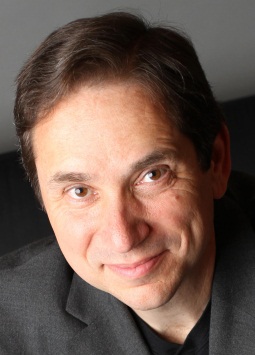 Linas is president of Advanced Underwriting Consultants. He also founded the ICS Law Group in Franklin, Tennessee. His firm provides estate planning legal services to individuals and nonlitigation legal services to business owners.  Linas also has experience working inside a life insurance company in sales and marketing. His unique perspective—combining knowledge about law, tax, life insurance, and what customers want—allows him to connect with producers to create immediate sales opportunities.